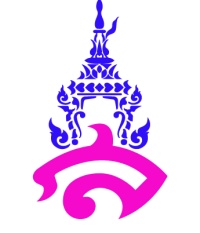 คำอธิบายรายวิชาพ ๒๒๑๐๓ พลศึกษา ๓					กลุ่มสาระการเรียนรู้สุขศึกษาและพลศึกษาชั้นมัธยมศึกษาปีที่ ๒ ภาคเรียนที่ ๑			เวลา  ๒๐  ชั่วโมง   จำนวน ๐.๕  หน่วยกิตศึกษาประวัติความเป็นมาของกีฬากรีฑา ให้มีส่วนร่วมและปฏิบัติจริงในกิจกรรมกายบริหาร การออกกำลังกายด้วยกิจกรรมกรีฑา ในเรื่อง การทรงตัว การเคลื่อนที่ การเข้าที่ การเข้าเส้นชัย การวิ่งระยะสั้น การวิ่งระยะกลาง การวิ่งระยะไกล การเข้าที่วิ่งผลัด การรับ-ส่งไม้คฑา การเล่นเกม กติกาการ แข่งขันรายบุคคลและเป็นทีม อย่างถูกต้องการเล่นเกมอย่างปลอดภัย และสนุกสนาน โดยนำกิจกรรมพลศึกษา มาช่วยเสริมสร้างสุขภาพเพื่อให้รู้หลักและวิธีการออกกำลังกายที่ถูกต้อง มีทักษะ มีสมรรถภาพทางกายและทางจิต มีระเบียบวินัย เห็นคุณค่า และนำไปปฏิบัติในชีวิตประจำวันเพื่อให้เข้าใจประวัติความเป็นมาและประโยชน์ของกีฬากรีฑา รู้และเข้าใจกระบวนการทักษะของ กีฬากรีฑา  สามารถอธิบายกติกาทั่วไปของกีฬากรีฑา ช่วยเสริมสร้างสมรรถภาพทางกาย และมีความรู้ความเข้าใจเกี่ยวกับกีฬาประจำชาติประเทศกัมพูชา (ประดัลเสรี)ตัวชี้วัด พ ๓.๑  ม ๒/๑	พ ๓.๑  ม ๒/๒	พ ๓.๑  ม ๒/๓พ ๓.๒  ม ๒/๒	พ ๓.๒  ม ๒/๕พ ๔.๑  ม ๒/๗รวม   ๖    ตัวชี้วัดโครงสร้างรายวิชา สุขศึกษา ๓พ ๒๒๑๐๓ พลศึกษา						ชั้นมัธยมศึกษาปีที่  ๒ ภาคเรียนที่  ๑ เวลา  ๒๐  ชั่วโมง    						คะแนนเต็ม   ๑๐๐   คะแนน    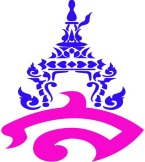 แผนการจัดการเรียนรู้ รหัสวิชา ............พ22103.................ชื่อรายวิชา................กรีฑา.................ชั้นมัธยมศึกษาปีที่  2กลุ่มสาระการเรียนรู้.............สุขศึกษาและพลศึกษา.............................   ภาคเรียนที่....1/2561...ชื่อหน่วยการเรียนรู้ .......................ความรู้ทั่วไปเกี่ยวกับกรีฑา..................................................แผนการเรียนรู้ที่...1....เรื่อง..................ปฐมนิเทศการสอน ........................... เวลา....2....ชั่วโมงอาจารย์ผู้สอน	1.มาตรฐานการเรียนรู้          พ3.12. ตัวชี้วัด 	 เล่นกีฬาไทยและกีฬาสากลโดยใช้ทักษะพื้นฐานตามชนิดกีฬาได้อย่างละ1ชนิด3.  สาระสำคัญ/ความคิดรวบยอด-ประวัติความเป็นมาและพัฒนาการรวมถึงประโยชน์มารยาทในการเล่นและตัวผู้ชมและหลักความปลอดภัยในการเล่นกรีฑา	4. สาระการเรียนรู้5.  จุดประสงค์การเรียนรู้      	- รู้และเข้าใจประวัติและพัฒนาการ-สามารถบอกประโยชน์ของการเล่นกรีฑา	-สามารถอธิบายมารยาทของผู้เล่นและผู้ชมกรีฑา	-สามารถอธิบายหลักความปลอดภัยในการเล่นกรีฑา	6. สมรรถนะสำคัญของผู้เรียน	1. ความสามารถในการคิด	2. ความสามารถในการสื่อสาร7.คุณลักษณะอันพึงประสงค์1. รับผิดชอบ2. ใฝ่เรียน3. มุ่งมั่นในการทำงาน4. รักความเป็นไทย8.  กระบวนการจัดกิจกรรมการเรียนรู้     ขั้นนำเข้าสู่บทเรียน		          	1. ครูถามความรู้ที่เกี่ยวกับกรีฑา		ขั้นจัดการเรียนรู้	    ชั่วโมงที่ 1        	1. ครูแนะนำนักเรียนเกี่ยวกับกรีฑา	          2 . ให้นักเรียนจับกลุ่มร่วมกันค้นหาข้อมูลเกี่ยวกับ- ประวัติและพัฒนาการ-ประโยชน์ของการเล่น-มารยาทของผู้เล่นและผู้ชม-หลักความปลอดภัยในการเล่น        	 3. นำเสนอการค้นหาข้อมูลแต่ละกลุ่มตามหัวเรื่องข้างตน        	 4. ร่วมกันสรุป   9.  สื่อและแหล่งการเรียนรู้	สื่อ แหล่งเรียนรู้	      - ห้องสมุด10.   การวัดและประเมินผล11.  บันทึกหลังสอนผลการสอน..........................................................................................................................................................................ปัญหา/อุปกรณ์.......................................................................................................................................................................... ข้อเสนอแนะ/วิธีแก้ไข.............................................................................................................................................. ..............................................................................................................................................                         		บันทึกการส่งแผนจัดการเรียนรู้............................................................................................................................................................................................................................................................................................(.............................................................)อาจารย์ผู้สอน...................../...................../.....................ความเห็นหัวหน้ากลุ่มสาระวิชา............................................................................................................................................................................................................................................................................................(........................................................................)หัวหน้ากลุ่มสาระวิชา............................................................../.................../.......................ความเห็นผู้บริหาร..........................................................................................................................................................................................................................................................................................(....................................................................)รองผู้อำนวยการฝ่ายวิชาการ.................../..................../......................แผนการจัดการเรียนรู้ รหัสวิชา ....................พ22103...............ชื่อรายวิชา..............กรีฑา................ชั้นมัธยมศึกษาปีที่  2กลุ่มสาระการเรียนรู้.............สุขศึกษาและพลศึกษา..................................   ภาคเรียนที่....1/2561ชื่อหน่วยการเรียนรู้ ...............................องค์ประกอบของกรีฑา..................................................แผนการเรียนรู้ที่...2....เรื่อง.................สถานที่และอุปกรณ์ ............................. เวลา....2....ชั่วโมงอาจารย์ผู้สอน			1.มาตรฐานช่วงชั้น	พ3.1    2.ตัวบ่งชี้เล่นกีฬาไทยและกีฬาสากลโดยใช้ทักษะพื้นฐานตามชนิดกีฬาได้อย่างละ1ชนิด3.สาระสำคัญ	สถานที่และอุปกรณ์กรีฑาการเลือกซื้ออุปกรณ์กรีฑาวิธีการรักษาอุปกรณ์กรีฑา	4. สาระการเรียนรู้	1.สถานที่และอุปกรณ์กรีฑา	2. การเลือกซื้ออุปกรณ์กรีฑาวิธีการรักษาอุปกรณ์กรีฑา	5.  จุดประสงค์การเรียนรู้      	1.นักเรียนสามารถอธิบายสถานที่และอุปกรณ์กรีฑา	2.นักเรียนสามารถการเลือกซื้ออุปกรณ์กีฬากรีฑาวิธีการรักษาอุปกรณ์กรีฑา	6. สมรรถนะสำคัญของผู้เรียน	1. ความสามารถในการคิด	2. ความสามารถในการสื่อสาร7.คุณลักษณะอันพึงประสงค์1. รับผิดชอบ2. ใฝ่เรียน3. มุ่งมั่นในการทำงาน4. รักความเป็นไทย8.  กระบวนการจัดกิจกรรมการเรียนรู้     ขั้นนำเข้าสู่บทเรียน		          	1. ครูทบทวนการเรียนนำอุปกรณ์มาอธิบาย 	ขั้นจัดการเรียนรู้	    ชั่วโมงที่ 1         		  1. ครูนำเสนอเรื่องของสถานที่อุปกรณ์         		 2 . ครูให้นักเรียนค้นหาข้อมูลที่เกี่ยวกับ-สถานที่และอุปกรณ์กรีฑา	- การเลือกซื้ออุปกรณ์กรีฑาวิธีการรักษาอุปกรณ์กรีฑา	        		 3. นำเสนอการค้นหาข้อมูลแต่ละกลุ่มตามหัวเรื่องข้างตน         		 4. ร่วมกันสรุป 9.  สื่อและแหล่งการเรียนรู้	      - ห้องสมุด10.   การวัดและประเมินผล11.  บันทึกหลังสอนผลการสอน............................................................................................................................................................................................................................................................................................ปัญหา/อุปกรณ์............................................................................................................................................................................................................................................................................................ ข้อเสนอแนะ/วิธีแก้ไข.............................................................................................................................................. ........................................................................................................................................บันทึกการส่งแผนจัดการเรียนรู้............................................................................................................................................................................................................................................................................................(.............................................................)อาจารย์ผู้สอน...................../...................../.....................ความเห็นหัวหน้ากลุ่มสาระวิชา............................................................................................................................................................................................................................................................................................(........................................................................)หัวหน้ากลุ่มสาระวิชา............................................................../.................../.......................ความเห็นผู้บริหาร............................................................................................................................................................................................................................................................................................(....................................................................)รองผู้อำนวยการฝ่ายวิชาการ.................../..................../.......................แผนการจัดการเรียนรู้รหัสวิชา ................พ22103................ชื่อรายวิชา............กรีฑา................. ชั้นมัธยมศึกษาปีที่  2กลุ่มสาระการเรียนรู้.....................สุขศึกษาและพลศึกษา.......................... ภาคเรียนที่....1/2561ชื่อหน่วยการเรียนรู้ .................................การสร้างสมรรถภาพ..................................................แผนการเรียนรู้ที่...3....เรื่อง.............การสร้างสมรรถภาพของกรีฑา............. เวลา.....3.....ชั่วโมงอาจารย์ผู้สอน	1.มาตรฐานการเรียนรู้          	พ3.12. ตัวชี้วัด 	 เล่นกีฬาไทยและกีฬาสากลโดยใช้ทักษะพื้นฐานตามชนิดกีฬาได้อย่างละ1ชนิด3.  สาระสำคัญ/ความคิดรวบยอดการอบอุ่นร่างกายและการเสริมสร้างสมรรถภาพทางกายสำหรับกีฬากรีฑา	4. สาระการเรียนรู้-การอบอุ่นร่างกายสำหรับกีฬากรีฑา	-การเสริมสร้างสมรรถภาพทางกายสำหรับกรีฑา	5.  จุดประสงค์การเรียนรู้      	-นักเรียนสามารถอธิบายการอบอุ่นร่างกายสำหรับกีฬากรีฑา	-นักเรียนสามารถอธิบายการเสริมสร้างสมรรถภาพทางกายสำหรับกีฬากรีฑา	6. สมรรถนะสำคัญของผู้เรียน	1. ความสามารถในการคิด	2. ความสามารถในการสื่อสาร7.คุณลักษณะอันพึงประสงค์1. รับผิดชอบ2. ใฝ่เรียน3. มุ่งมั่นในการทำงาน4. รักความเป็นไทย8.  กระบวนการจัดกิจกรรมการเรียนรู้     ขั้นนำเข้าสู่บทเรียน		          	1. ครูทบทวนการเรียนปฏิบัติกรีฑา	 	ขั้นจัดการเรียนรู้	    ชั่วโมงที่ 1-2        	1. ครูแนะนำนักเรียนเกี่ยวกับกรีฑา	          2 . ให้นักเรียนจับกลุ่มร่วมกันค้นหาข้อมูลเกี่ยวกับ-การอบอุ่นร่างกายสำหรับกีฬาวอลเลย์บอล-การเสริมสร้างสมรรถภาพทางกายสำหรับกีฬากรีฑา		3. นำเสนอการค้นหาข้อมูลแต่ละกลุ่มตามหัวเรื่องข้างตน         	 4. ร่วมกันสรุป 9.  สื่อและแหล่งการเรียนรู้	      สนามกรีฑา10.   การวัดและประเมินผล11.  บันทึกหลังสอนผลการสอน............................................................................................................................................................................................................................................................................................ปัญหา/อุปกรณ์............................................................................................................................................................................................................................................................................................ ข้อเสนอแนะ/วิธีแก้ไข.............................................................................................................................................. ..............................................................................................................................................บันทึกการส่งแผนจัดการเรียนรู้............................................................................................................................................................................................................................................................................................(.............................................................)อาจารย์ผู้สอน...................../...................../.....................ความเห็นหัวหน้ากลุ่มสาระวิชา............................................................................................................................................................................................................................................................................................(........................................................................)หัวหน้ากลุ่มสาระวิชา............................................................../.................../.......................ความเห็นผู้บริหาร............................................................................................................................................................................................................................................................................................(....................................................................)รองผู้อำนวยการฝ่ายวิชาการ.................../..................../.......................แผนการจัดการเรียนรู้ รหัสวิชา .....................พ22103...............ชื่อรายวิชา.................กรีฑา.......................ชั้นมัธยมศึกษาปีที่ 2กลุ่มสาระการเรียนรู้.........................สุขศึกษาและพลศึกษา..................................   ภาคเรียนที่....1/2561ชื่อหน่วยการเรียนรู้ ..............................................ทักษาพื้นฐาน...............................................................แผนการเรียนรู้ที่...4....เรื่อง..การทรงตัวการเคลื่อนที่ การออก และการเข้าเส้นชัย ...... เวลา....3....ชั่วโมงอาจารย์ผู้สอน	1.มาตรฐานการเรียนรู้          	พ3.12. ตัวชี้วัด เล่นกีฬาไทยและกีฬาสากลโดยใช้ทักษะพื้นฐานตามชนิดกีฬาได้อย่างละ1ชนิด3.  สาระสำคัญ/ความคิดรวบยอดการทรงตัวการออกสตาร์ทในการเล่นเป็นทักษะเบื้องต้นของการฝึก4. สาระการเรียนรู้-การทรงตัว การเคลื่อนที่-การออกสตาร์ท การเข้าเส้นชัย5.  จุดประสงค์การเรียนรู้      	-นักเรียนสามารถอธิบายการการทรงตัวและการเคลื่อนที่-นักเรียนสามารถอธิบายการการออกสตาร์ท การเข้าเส้นชัย6. สมรรถนะสำคัญของผู้เรียน	1. ความสามารถในการคิด	2. ความสามารถในการสื่อสาร	3. ความสามารถในการแก้ใขข้อบกพล่อง7.คุณลักษณะอันพึงประสงค์1. รับผิดชอบ2. ใฝ่เรียน3. มุ่งมั่นในการทำงาน4. รักความเป็นไทย8.  กระบวนการจัดกิจกรรมการเรียนรู้     ขั้นนำเข้าสู่บทเรียน		          	1. ครูทบทวนการเรียนปฏิบัติกรีฑา 	ขั้นจัดการเรียนรู้	    ชั่วโมงที่ 1-4        	1. ครูแนะนำนักเรียนเกี่ยวกับกรีฑา         2 . ครูสาธิตการทรงตัวการเคลื่อนที่	3. ครูสาธิตการออกสตาร์ท และการเข้าส้นชัย 	4. นักเรียนแยกปฏิบัติเป็นรายบุคคล ,เป็นคู่ ,เป็นกลุ่ม	5. สรุปแก้ไขเป็นกรณีตามสถานการณ์         	  9.  สื่อและแหล่งการเรียนรู้	สนามกรีฑา10.   การวัดและประเมินผล11.  บันทึกหลังสอนผลการสอน............................................................................................................................................................................................................................................................................................ปัญหา/อุปกรณ์............................................................................................................................................................................................................................................................................................ ข้อเสนอแนะ/วิธีแก้ไข.............................................................................................................................................	บันทึกการส่งแผนจัดการเรียนรู้............................................................................................................................................................................................................................................................................................(.............................................................)อาจารย์ผู้สอน...................../...................../.....................ความเห็นหัวหน้ากลุ่มสาระวิชา............................................................................................................................................................................................................................................................................................(........................................................................)หัวหน้ากลุ่มสาระวิชา............................................................../.................../.......................ความเห็นผู้บริหาร............................................................................................................................................................................................................................................................................................(....................................................................)รองผู้อำนวยการฝ่ายวิชาการ.................../..................../......................แผนการจัดการเรียนรู้ รหัสวิชา ................พ22103.............ชื่อรายวิชา...................กรีฑา.......................ชั้นมัธยมศึกษาปีที่ 2กลุ่มสาระการเรียนรู้...........................สุขศึกษาและพลศึกษา..............................ภาคเรียนที่....1/2561ชื่อหน่วยการเรียนรู้ ................................................ทักษาพื้นฐาน......................................................แผนการเรียนรู้ที่...5....เรื่อง............การวิ่งระยะสั้นระยะกลางและระยะไกล ........ เวลา....2....ชั่วโมงอาจารย์ผู้สอน	1.มาตรฐานการเรียนรู้          	พ3.12. ตัวชี้วัด 	 เล่นกีฬาไทยและกีฬาสากลโดยใช้ทักษะพื้นฐานตามชนิดกีฬาได้อย่างละ1ชนิด3.  สาระสำคัญ/ความคิดรวบยอดการการวิ่งระยะสั้นระยะกลางระยะไกลในการเล่นเป็นทักษะเบื้องต้นที่สำคัญของการฝึกที่จะต้องฝึกให้ชำนาญ4. สาระการเรียนรู้-การวิ่งระยะต่างๆ5.  จุดประสงค์การเรียนรู้      	-นักเรียนสามารถอธิบายการวิ่งระยะต่างๆที่ถูกต้องได้-นักเรียนสามารถปฏิบัติการวิ่งระยะต่างๆได้6. สมรรถนะสำคัญของผู้เรียน	1. ความสามารถในการคิด	2. ความสามารถในการสื่อสาร	3. ความสามารถในการแก้ใขข้อบกพล่อง7.คุณลักษณะอันพึงประสงค์1. รับผิดชอบ2. ใฝ่เรียน3. มุ่งมั่นในการทำงาน4. รักความเป็นไทย8.  กระบวนการจัดกิจกรรมการเรียนรู้     ขั้นนำเข้าสู่บทเรียน		          	1. ครูทบทวนการเรียนปฏิบัติการวิ่งระยะต่างๆขั้นจัดการเรียนรู้	    ชั่วโมงที่ 1-2        	1. ครูแนะนำนักเรียนเกี่ยวกับการวิ่งระยะต่างๆ         2 . ครูสาธิตวิ่ง ,และปฏิบัติไปพร้อมๆกัน	3. นักเรียนแยกปฏิบัติเป็นรายบุคคล ,เป็นกลุ่ม	4. สรุปแก้ไขเป็นกรณีตามสถานการณ์         	  9.  สื่อและแหล่งการเรียนรู้		สนามกรีฑา10.   การวัดและประเมินผล11.  บันทึกหลังสอนผลการสอน............................................................................................................................................................................................................................................................................................ปัญหา/อุปกรณ์............................................................................................................................................................................................................................................................................................ ข้อเสนอแนะ/วิธีแก้ไข.............................................................................................................................................. ...............................................................................................................................บันทึกการส่งแผนจัดการเรียนรู้............................................................................................................................................................................................................................................................................................(.............................................................)อาจารย์ผู้สอน...................../...................../.....................ความเห็นหัวหน้ากลุ่มสาระวิชา............................................................................................................................................................................................................................................................................................(........................................................................)หัวหน้ากลุ่มสาระวิชา............................................................../.................../.......................ความเห็นผู้บริหาร............................................................................................................................................................................................................................................................................................(....................................................................)รองผู้อำนวยการฝ่ายวิชาการ.................../..................../..............แผนการจัดการเรียนรู้ รหัสวิชา ..............พ22103..........ชื่อรายวิชา.....................กรีฑา.......................ชั้นมัธยมศึกษาปีที่ 2กลุ่มสาระการเรียนรู้................สุขศึกษาและพลศึกษา..................................   ภาคเรียนที่....1/2561ชื่อหน่วยการเรียนรู้ ......................................ทักษาพื้นฐาน...........................................................แผนการเรียนรู้ที่...6....เรื่อง............................การวิ่งผลัด................................ เวลา....2....ชั่วโมง..อาจารย์ผู้สอน	1.มาตรฐานการเรียนรู้          	พ3.12. ตัวชี้วัด 	 เล่นกีฬาไทยและกีฬาสากลโดยใช้ทักษะพื้นฐานตามชนิดกีฬาได้อย่างละ1ชนิด3.  สาระสำคัญ/ความคิดรวบยอดการวิ่งประเภทผลัดมีประโยชน์ในการเล่นเกมมาก เพราะจะทำให้สามารถควบคุมการรับส่งไม้ผลัดได้โดยถูกต้องและรวดเร็ว4. สาระการเรียนรู้-การวิ่งประเภทผลัด5.  จุดประสงค์การเรียนรู้      	-นักเรียนสามารถอธิบายการวิ่งประเภทผลัดที่ถูกต้องได้-นักเรียนสามารถปฏิบัติการวิ่งประเภทผลัดได้6. สมรรถนะสำคัญของผู้เรียน	1. ความสามารถในการคิด	2. ความสามารถในการสื่อสาร	3. ความสามารถในการแก้ใขข้อบกพล่อง7.คุณลักษณะอันพึงประสงค์1. รับผิดชอบ2. ใฝ่เรียน3. มุ่งมั่นในการทำงาน4. รักความเป็นไทย8.  กระบวนการจัดกิจกรรมการเรียนรู้     ขั้นนำเข้าสู่บทเรียน		          		1. ครูทบทวนการเรียนปฏิบัติการวิ่งประเภทผลัด 	ขั้นจัดการเรียนรู้	    ชั่วโมงที่ 1-2        	1. ครูแนะนำนักเรียนเกี่ยวกับการผลัดที่ถูกต้อง         2 . ครูสาธิตการรับ-ส่งไม้ผลัด ,และปฏิบัติไปพร้อมๆกัน	3. นักเรียนแยกปฏิบัติเป็นรายบุคคล ,เป็นกลุ่ม	4. สรุปแก้ไขเป็นกรณีตามสถานการณ์         	  9.  สื่อและแหล่งการเรียนรู้		สนามกรีฑา10.   การวัดและประเมินผล11.  บันทึกหลังสอนผลการสอน............................................................................................................................................................................................................................................................................................ปัญหา/อุปกรณ์............................................................................................................................................................................................................................................................................................ ข้อเสนอแนะ/วิธีแก้ไข.............................................................................................................................................. บันทึกการส่งแผนจัดการเรียนรู้............................................................................................................................................................................................................................................................................................(.............................................................)อาจารย์ผู้สอน...................../...................../.....................ความเห็นหัวหน้ากลุ่มสาระวิชา............................................................................................................................................................................................................................................................................................(........................................................................)หัวหน้ากลุ่มสาระวิชา............................................................../.................../.......................ความเห็นผู้บริหาร............................................................................................................................................................................................................................................................................................(....................................................................)รองผู้อำนวยการฝ่ายวิชาการ.................../..................../.....แผนการจัดการเรียนรู้ รหัสวิชา ............................พ22103..........................ชื่อรายวิชา.........กรีฑา .........ชั้นมัธยมศึกษาปีที่ 2กลุ่มสาระการเรียนรู้......................สุขศึกษาและพลศึกษา..................................   ภาคเรียนที่....1/2561ชื่อหน่วยการเรียนรู้ ................................................ทักษาพื้นฐาน....... ..................................................แผนการเรียนรู้ที่...7....เรื่อง............การรับส่งไม้ผลัดและการแข่งขัน ......................เวลา....3....ชั่วโมงอาจารย์ผู้สอน1.มาตรฐานการเรียนรู้          	พ3.12. ตัวชี้วัด 	 เล่นกีฬาไทยและกีฬาสากลโดยใช้ทักษะพื้นฐานตามชนิดกีฬาได้อย่างละ1ชนิด3.  สาระสำคัญ/ความคิดรวบยอดการรับ-ส่งไม้ผลัดที่ดีจะเป็นการสื่อสารกันในทีมที่มุ่งสู่ความสำเร็จ4. สาระการเรียนรู้-การรับ-ส่งไม้ผลัดที่สำเร็จ5.  จุดประสงค์การเรียนรู้      	-นักเรียนสามารถอธิบายการรับ-ส่งไม้ผลัดแบบต่างๆที่ถูกต้องได้-นักเรียนสามารถปฏิบัติการรับ-ส่งไม้ผลัดแบบต่างๆได้6. สมรรถนะสำคัญของผู้เรียน	1. ความสามารถในการคิด	2. ความสามารถในการสื่อสาร	3. ความสามารถในการแก้ใขข้อบกพล่อง7.คุณลักษณะอันพึงประสงค์1. รับผิดชอบ2. ใฝ่เรียน3. มุ่งมั่นในการทำงาน4. รักความเป็นไทย8.  กระบวนการจัดกิจกรรมการเรียนรู้     ขั้นนำเข้าสู่บทเรียน		          		1. ครูทบทวนการเรียนปฏิบัติกรีฑา 	ขั้นจัดการเรียนรู้	    ชั่วโมงที่ 1-4        		1. ครูแนะนำนักเรียนเกี่ยวกับการรับ-ส่งแบบต่างๆ         	2 . ครูสาธิตการส่ง-รับ ,และปฏิบัติไปพร้อมๆกัน		3. นักเรียนแยกปฏิบัติเป็นรายกลุ่ม		4. สรุปแก้ไขเป็นกรณีตามสถานการณ์         	  9.  สื่อและแหล่งการเรียนรู้		สนามกรีฑา10.   การวัดและประเมินผล11.  บันทึกหลังสอนผลการสอน............................................................................................................................................................................................................................................................................................ปัญหา/อุปกรณ์............................................................................................................................................................................................................................................................................................ ข้อเสนอแนะ/วิธีแก้ไข.............................................................................................................................................. .....................................................................................................................................บันทึกการส่งแผนจัดการเรียนรู้............................................................................................................................................................................................................................................................................................(.............................................................)อาจารย์ผู้สอน...................../...................../.....................ความเห็นหัวหน้ากลุ่มสาระวิชา............................................................................................................................................................................................................................................................................................(........................................................................)หัวหน้ากลุ่มสาระวิชา............................................................../.................../.......................ความเห็นผู้บริหาร............................................................................................................................................................................................................................................................................................(....................................................................)รองผู้อำนวยการฝ่ายวิชาการ.................../..................../.....................แผนการจัดการเรียนรู้ รหัสวิชา .....พ22103..........ชื่อรายวิชา.......................กรีฑา...........................ชั้นมัธยมศึกษาปีที่ 2กลุ่มสาระการเรียนรู้.................สุขศึกษาและพลศึกษา..................................ภาคเรียนที่....1/2561ชื่อหน่วยการเรียนรู้ ...........................................ทักษาพื้นฐาน.. ..................................................แผนการเรียนรู้ที่...8....เรื่อง….……การแข่งขันประเภททีม.............................. เวลา....2....ชั่วโมงอาจารย์ผู้สอน	1.มาตรฐานการเรียนรู้         	 พ3.12. ตัวชี้วัด 	 เล่นกีฬาไทยและกีฬาสากลโดยใช้ทักษะพื้นฐานตามชนิดกีฬาได้อย่างละ1ชนิด3.  สาระสำคัญ/ความคิดรวบยอดการแข่งขันประเภททีม หมายถึงการวิ่งประเภทผลัดที่มีการแข่งกันระหว่าง2ทีมขึ้นไป 4. สาระการเรียนรู้-การแข่งขัน5.  จุดประสงค์การเรียนรู้      	-นักเรียนสามารถอธิบายการแข่งขันประเภททีมที่ถูกต้องได้-นักเรียนสามารถปฏิบัติการแข่งขันประเภททีมได้6. สมรรถนะสำคัญของผู้เรียน	1. ความสามารถในการคิด	2. ความสามารถในการสื่อสาร	3. ความสามารถในการแก้ใขข้อบกพล่อง7.คุณลักษณะอันพึงประสงค์1. รับผิดชอบ2. ใฝ่เรียน3. มุ่งมั่นในการทำงาน4. รักความเป็นไทย8.  กระบวนการจัดกิจกรรมการเรียนรู้     ขั้นนำเข้าสู่บทเรียน		          		1. ครูทบทวนการเรียนปฏิบัติแข่งขัน 	ขั้นจัดการเรียนรู้	    ชั่วโมงที่ 1-2        		1. ครูแนะนำนักเรียนเกี่ยวกับกติกา         	2 . ครูสาธิตการแข่งขัน ,และปฏิบัติไปพร้อมๆกัน		3. นักเรียนแยกปฏิบัติเป็นรายบุคคล ,เป็นกลุ่ม		4. สรุปแก้ไขเป็นกรณีตามสถานการณ์         	  9.  สื่อและแหล่งการเรียนรู้		สนามกรีฑา10.   การวัดและประเมินผล11.  บันทึกหลังสอนผลการสอน............................................................................................................................................................................................................................................................................................ปัญหา/อุปกรณ์............................................................................................................................................................................................................................................................................................ ข้อเสนอแนะ/วิธีแก้ไข.............................................................................................................................................. ..............................................................................................................................................บันทึกการส่งแผนจัดการเรียนรู้............................................................................................................................................................................................................................................................................................(.............................................................)อาจารย์ผู้สอน...................../...................../.....................ความเห็นหัวหน้ากลุ่มสาระวิชา............................................................................................................................................................................................................................................................................................(........................................................................)หัวหน้ากลุ่มสาระวิชา............................................................../.................../.......................ความเห็นผู้บริหาร............................................................................................................................................................................................................................................................................................(....................................................................)รองผู้อำนวยการฝ่ายวิชาการ.................../..................../.......................แผนการจัดการเรียนรู้ รหัสวิชา ........พ22103...........ชื่อรายวิชา.....................กรีฑา ....................ชั้นมัธยมศึกษาปีที่ 2กลุ่มสาระการเรียนรู้...........สุขศึกษาและพลศึกษา..................................   ภาคเรียนที่....1/2561ชื่อหน่วยการเรียนรู้ ..........................................ทักษาพื้นฐาน .................................................แผนการเรียนรู้ที่...9....เรื่อง...............การทกสอบโดยการแข่งขัน................. เวลา....2....ชั่วโมงอาจารย์ผู้สอน	1.มาตรฐานการเรียนรู้          	พ3.12. ตัวชี้วัด 	 เล่นกีฬาไทยและกีฬาสากลโดยใช้ทักษะพื้นฐานตามชนิดกีฬาได้อย่างละ1ชนิด3.  สาระสำคัญ/ความคิดรวบยอดการแข่งขันกีฬา กรีฑา จะช่วยให้ผู้เล่นประสบความสำเร็จ จะต้องอาศัยความสามารถร่างกายของแต่ละบุคคล และการแข่งขันประเภททีมจะต่องอาศัยความร่วมมือกันในทีม4. สาระการเรียนรู้-การแข่งขัน5.  จุดประสงค์การเรียนรู้      	-นักเรียนสามารถอธิบายการแข่งขันประเภทต่างๆที่ถูกต้องได้-นักเรียนสามารถปฏิบัติการแข่งขันได้6. สมรรถนะสำคัญของผู้เรียน	1. ความสามารถในการคิด	2. ความสามารถในการสื่อสาร	3. ความสามารถในการแก้ใขข้อบกพล่อง7.คุณลักษณะอันพึงประสงค์1. รับผิดชอบ2. ใฝ่เรียน3. มุ่งมั่นในการทำงาน4. รักความเป็นไทย8.  กระบวนการจัดกิจกรรมการเรียนรู้     ขั้นนำเข้าสู่บทเรียน		          	1. ครูทบทวนการเรียนปฏิบัติการแข่งขัน 	ขั้นจัดการเรียนรู้	    ชั่วโมงที่ 1-2        	1. ครูแนะนำนักเรียนเกี่ยวกับการแข่งขัน          2 . ครูสาธิตการแข่งขันแต่ละประเภท ,และปฏิบัติไปพร้อมๆกัน	3. นักเรียนแยกปฏิบัติเป็นรายบุคคล ,เป็นกลุ่ม	4. สรุปแก้ไขเป็นกรณีตามสถานการณ์         	  9.  สื่อและแหล่งการเรียนรู้		สนามกรีฑา10.   การวัดและประเมินผล11.  บันทึกหลังสอนผลการสอน............................................................................................................................................................................................................................................................................................ปัญหา/อุปกรณ์............................................................................................................................................................................................................................................................................................ ข้อเสนอแนะ/วิธีแก้ไข.............................................................................................................................................. .............................................................................................................................................บันทึกการส่งแผนจัดการเรียนรู้............................................................................................................................................................................................................................................................................................(.............................................................)อาจารย์ผู้สอน...................../...................../.....................ความเห็นหัวหน้ากลุ่มสาระวิชา............................................................................................................................................................................................................................................................................................(........................................................................)หัวหน้ากลุ่มสาระวิชา............................................................../.................../.......................ความเห็นผู้บริหาร............................................................................................................................................................................................................................................................................................(....................................................................)รองผู้อำนวยการฝ่ายวิชาการ.................../..................../.......................หน่วยการรู้มาตรฐานการเรียนรู้/ตัวชี้วัดสาระสำคัญชื่อหน่วยการเรียนรู้เวลา (ชั่วโมง)น้ำหนักคะแนน ๑พ๓.๑ ม๒/๑พ๓.๑ ม๒/๓- ประวัติและพัฒนาการกีฬากรีฑา- ประโยชน์ของการเล่นกีฬากรีฑา- มารยาทของผู้เล่นและผู้ชมกีฬากรีฑาความรู้ทั่วไปเกี่ยวกับกีฬากรีฑา๒๑๐๒พ๓.๒ ม๒/๒พ๔.๑  ม๒/๗ - สถานที่และอุปกรณ์กีฬากรีฑา  - การอบอุ่นร่างกายเพื่อการฝึกกีฬากรีฑา- การเสริมสร้างสมรรถภาพ- สถานที่อุปกรณ์-การสร้าสมรรถภาพ๒๑๐๓พ๓.๑ ม๒/๑พ๓.๒ ม๒/๕การทรงตัว การเคลื่อนที่ การเข้าที่ การเข้าเส้นชัย ในการเล่นเป็นทักษะเบื้องต้นของการฝึกหัดทักษะพื้นฐานของกีฬากรีฑา๓๑๐ทดสอบพ๓.๑  ม๒/๑พ๓.๑  ม๒/๒พ๓.๒ ม๒/๒การวิ่งระยะสั้น,กลาง,ไกลเป็นทักษะที่สำคัญที่จะต้องฝึกให้ชำนาญกลางภาค๓๒๐๔พ๓.๒ ม๒/๒พ๔.๑  ม๒/๗การเข้าที่ของวิ่งผลัด - สำหรับคนตัวเล็ก- สำหรับคนตัวสูงปานกลาง- สำหรับคนตัวสูงโปร่งการถือไม้คฑา ออกวิ่ง๒๑๐๕พ๓.๑  ม๒/๑พ๓.๒ ม๒/๒การเข้าที่ของวิ่งผลัดมีการถือไม้คฑาออกวิ่ง- สำหรับคนตัวเล็ก- สำหรับคนตัวสูงปานกลาง- สำหรับคนตัวสูงโปร่งการถือไม้คฑา ออกวิ่ง๒๑๐๖พ๓.๑  ม๒/๑พ๓.๒ ม๒/๕ การวิ่งผลัดเป็นการแข่งขันประเภททีมจะต้องเรียนรู้เรื่องการรับ-ส่งไม้ที่ถูกวิธีการรับ-ส่งไม้ คฑา๓๑๐ทดสอบพ ๓.๒ ม๒/๒พ๓.๒ ม๒/๕การแข่งขันกีฬากรีฑาทั้งประเภทบุคคลและประเภททีมปลายภาค๓๒๐รวมรวมรวมรวม๒๐๑๐๐เป้าหมายหลักฐานเครื่องมือวัดเกณฑ์การประเมินสาระสำคัญ-สังเกตความตั้งใจ-สอบถามซักถามงานกลุ่ม- ความถูกต้องของการส่งงานการซักถาม- เกณฑ์ปฏิบัติผ่านและไม่ผ่าน- เกณฑ์การให้คะแนนมากกว่า 60 % เป้าหมายหลักฐานเครื่องมือวัดเกณฑ์การประเมินสาระสำคัญ-สังเกตความตั้งใจ-สอบถามซักถาม-งานกลุ่ม- ความถูกต้องของการส่งงานการซักถาม- เกณฑ์ปฏิบัติผ่านและไม่ผ่าน- เกณฑ์การให้คะแนนมากกว่า 60 % เป้าหมายหลักฐานเครื่องมือวัดเกณฑ์การประเมินสาระสำคัญ-สังเกตความตั้งใจ-สอบถามซักถามงานกลุ่ม- ความถูกต้องของการส่งงานการซักถาม- เกณฑ์ปฏิบัติผ่านและไม่ผ่าน- เกณฑ์การให้คะแนนมากกว่า 60 % เป้าหมายหลักฐานเครื่องมือวัดเกณฑ์การประเมินสาระสำคัญ-สังเกตความตั้งใจ-สอบถามซักถาม-ปฏิบัติรายบุคคล-ปฏิบัติเป็นคู่-ปฏิบัติเป็นกลุ่ม- ความถูกต้องของ                    การปฏิบัติ- เกณฑ์ปฏิบัติผ่านและไม่ผ่าน- เกณฑ์การให้คะแนนมากกว่า 60 % เป้าหมายหลักฐานเครื่องมือวัดเกณฑ์การประเมินสาระสำคัญ-สังเกตความตั้งใจ-สอบถามซักถาม-ปฏิบัติรายบุคคล-ปฏิบัติเป็นคู่- ความถูกต้องของ                    การปฏิบัติ- เกณฑ์ปฏิบัติผ่านและไม่ผ่าน- เกณฑ์การให้คะแนนมากกว่า 60 % เป้าหมายหลักฐานเครื่องมือวัดเกณฑ์การประเมินสาระสำคัญ-สังเกตความตั้งใจ-สอบถามซักถาม-ปฏิบัติรายบุคคล-ปฏิบัติเป็นกลุ่ม- ความถูกต้องของ                    การปฏิบัติ- เกณฑ์ปฏิบัติผ่านและไม่ผ่าน- เกณฑ์การให้คะแนนมากกว่า 60 % เป้าหมายหลักฐานเครื่องมือวัดเกณฑ์การประเมินสาระสำคัญ-สังเกตความตั้งใจ-สอบถามซักถาม-ปฏิบัติรายบุคคล-ปฏิบัติเป็นกลุ่ม- ความถูกต้องของ                    การปฏิบัติ- เกณฑ์ปฏิบัติผ่านและไม่ผ่าน- เกณฑ์การให้คะแนนมากกว่า 60 % เป้าหมายหลักฐานเครื่องมือวัดเกณฑ์การประเมินสาระสำคัญ-สังเกตความตั้งใจ-สอบถามซักถาม-ปฏิบัติรายบุคคล-ปฏิบัติเป็นกลุ่ม- ความถูกต้องของ                    การปฏิบัติ- เกณฑ์ปฏิบัติผ่านและไม่ผ่าน- เกณฑ์การให้คะแนนมากกว่า 60 % เป้าหมายหลักฐานเครื่องมือวัดเกณฑ์การประเมินสาระสำคัญ-สังเกตความตั้งใจ-สอบถามซักถาม-ปฏิบัติรายบุคคล-ปฏิบัติเป็นกลุ่ม- ความถูกต้องของ                    การปฏิบัติ- เกณฑ์ปฏิบัติผ่านและไม่ผ่าน- เกณฑ์การให้คะแนนมากกว่า 60 % 